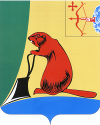 Печатное средство массовой информации органов местного  самоуправления  Тужинского  муниципального  районаБюллетень муниципальных нормативных правовых актов№ 12815 августа 2016 годапгт ТужаСОДЕРЖАНИЕРаздел 1. Постановления и распоряжения главы района и администрации Тужинского районаВ соответствии со Стратегией противодействия экстремизму в Российской Федерации до 2025 года, утверждённой Президентом Российской Федерации от 28.11.2014 №2753-пр, Концепцией противодействия терроризму в Российской Федерации, утверждённой Президентом Российской Федерации от 05.10.2009 и постановлением администрации Тужинского муниципального района от 19.02.2015 №89 «О разработке, реализации и оценке эффективности реализации муниципальных программ Тужинского муниципального района» администрация Тужинского муниципального района  ПОСТАНОВЛЯЕТ:1. Внести изменения в постановление администрации Тужинского муниципального района от 11.10.2013 № 531 «Об утверждении муниципальной программы Тужинского муниципального района «Обеспечение безопасности и жизнедеятельности населения» на 2014-2018 годы» (с изменениями, внесенными постановлением администрации Тужинского муниципального района от 09.10.2014 № 436, от 12.01.2015 №13, от 15.12.2015 №436, от 30.12.2015 №493), изложив в новой редакции. Прилагается.2. Настоящее постановление вступает в силу с момента опубликования в Бюллетене муниципальных нормативных правовых актов органов местного самоуправления Тужинского муниципального района Кировской области.3.  Контроль за исполнением постановления возложить на заместителя главы администрации Тужинского муниципального района по социальным вопросам.        Глава администрации 	Тужинского муниципального района                  Е.В. ВидякинаПРИЛОЖЕНИЕ                                                                            к постановлению администрации                                                                 Тужинского муниципального                                                               района Кировской области                                                                            от 16.05.2016  №  144                                   МУНИЦИПАЛЬНАЯ ПРОГРАММА ТУЖИНСКОГО МУНИЦИПАЛЬНОГО РАЙОНА "ОБЕСПЕЧЕНИЕ БЕЗОПАСНОСТИ И ЖИЗНЕДЕЯТЕЛЬНОСТИ НАСЕЛЕНИЯ "НА 2014-2018 ГОДЫпгт Тужа2014 годПаспорт муниципальной программыТужинского муниципального района "Обеспечение безопасностии жизнедеятельности населения " на 2014-2018 годы1. Общая характеристика сферы реализации муниципальнойпрограммы, в том числе формулировки основных проблемв указанной сфере и прогноз ее развитияВ статистике чрезвычайных ситуаций пожары занимают особое место, социально-экономические потери от них велики по сравнению с чрезвычайными ситуациями других видов.Каждый год в районе происходит более 15 пожаров, в огне гибнет ежегодно от 1 до 3 человек, почти столько же получают травмы. Прямой материальный ущерб от них ежегодно составляет более 600 тыс. рублей, а с учетом расходов на восстановление, неполучения доходов, затрат на восстановление нанесенного вреда жизни или здоровью людей ежегодные общие потери от губительного воздействия огня составляют более 1 млн. рублей.Огнем ежегодно уничтожается или повреждается более 10 жилых домов, надворных построек, зданий и помещений производственного, складского назначения и транспорта.Сложившееся положение дел с пожарами в районе стало следствием сложных социально-экономических явлений, происходящих в обществе, недостатка бюджетных средств на выполнение противопожарных мероприятий на объектах с массовым пребыванием людей и в жилом фонде.Более 70% пожаров происходит в жилом секторе. Основными причинами пожаров являются и неосторожное обращение с огнем, и неудовлетворительное противопожарное состояние печного отопления, электрооборудования. Люди гибнут при пожарах из-за позднего обнаружения, несвоевременного сообщения и неправильных действий при пожаре. В связи с этим основные усилия в приоритетном порядке должны быть сосредоточены на обеспечении пожарной безопасности в жилом секторе.Принятие неотложных организационных и перспективных практических решений и мер в этой области позволит значительно снизить социальную напряженность, сохранить экономический потенциал, придаст больше уверенности жителям Тужинского района в своей безопасности и защищенности от огня. В районе создана система управления при угрозе или возникновении черезвычайных ситуаций. ЕДДС является органом повседневного управления районного звена РСЧС. ЕДДС предназначена для приема сообщений об авариях, пожарах, катастрофах, стихийных бедствиях и других чрезвычайных происшествиях от населения и организаций, оперативного реагирования и управления поисково-спасательными, аварийно-спасательными и пожарными силами постоянной готовности, координации совместных действий ведомственных дежурно-диспетчерских служб (ДДС) в условиях ЧС.Целью создания ЕДДС явилось повышение оперативности реагирования на угрозу или возникновение ЧС, информирования населения и организаций о фактах их возникновения и принятых по ним мерах, эффективности взаимодействия привлекаемых сил и средств постоянной готовности  и  слаженности их совместных действий.В настоящее время в Тужинском районе созданы отдельные территориально разнесенные диспетчерские службы действующие автономно: ПЧ-56,  аварийные службы ресурсоснабжающих организаций, ведомственные и муниципальные службы, в том числе и ЕДДС, между  которыми осуществляется взаимодействие по телефонно-проводной связи. Проблемой взаимодействия диспетчерских служб Тужинского района в настоящее время является: отсутствие объединенной информационной базы, обособленное функционирование ДДС района, отсутствие автоматизированных систем связи и передачи данных, следствием данной ситуации является отсутствие необходимой и подлинной информации в кратчайший срок, низкий уровень принятия решений. Проблемой остается несовместимость программно-технических решений, невозможность обмена данными между различными созданными государственными и муниципальными информационными системами. Отсутствуют механизмы и технологии оперативного информационного взаимодействия федеральных и региональных информационных систем. На данном этапе ЕДДС имеет телефонный номер «2-19-55», ПЧ-56 - телефонный номер «01», «112», скорая помощь «03», милиция «02», аварийная служба газа «04»,  выделенные для обращения граждан, поэтапное развитие ЕДДС предусматривает постепенный переход от раздельных диспетчерских служб к Единой службе с телефонным номером «112», единым для всех обращений граждан. На протяжении всего срока действия реализации программы органами исполнительной власти, органами управления по делам гражданской обороны и чрезвычайным ситуациям (далее - ГОЧС), органами управления МЧС России по Кировской области предполагается проведение активной разъяснительной работы среди населения Тужинского района об изменении статуса номеров «01», «2-19-55» и введении телефонного номера «112» в части приема  сообщений от населения. В соответствии с Федеральным законом от 28.12.2010 № 390-ФЗ «О безопасности», Указом Президента РФ от 12.05.2009 № 537 «О Стратегии национальной безопасности Российской Федерации до 2020 года», с Законом Кировской области от 02.11.2007 №181-ЗО «О профилактике правонарушений в Кировской области» в сфере профилактики правонарушений на территории Тужинского муниципального района наиважнейшим является повышение уровня безопасности граждан, укрепление законности и правопорядка путем оптимизации взаимодействия всех субъектов профилактики: органов исполнительной власти Тужинского муниципального района, органов местного самоуправления поселений, входящих в состав Тужинского муниципального района, правоохранительных органов, общественных объединений и населения.Реализация программно-целевого подхода к решению проблемы профилактики правонарушений в Тужинском муниципальном районе направлена на комплексное сдерживание криминногенных процессов и недопущение роста криминальной напряженности путем совершенствования нормативно-правовой базы, организации мероприятий по реализации государственной политики в сфере профилактики правонарушений и привлечения к обеспечению правопорядка всех групп населения.В результате совместных усилий снизилась криминогенная напряженность в Тужинском муниципальном районе, о чем свидетельствует сокращение числа зарегистрированных преступлений за три года.В 2010 году зарегистрировано 159 преступлений.В 2011 году зарегистрировано 116 преступлений.В 2012 году зарегистрировано 114 преступлений.Принятыми мерами удалось не только не допустить осложнения криминогенной напряженности в Тужинском муниципальном районе, но и существенно ее снизить. С 2006 года уровень преступности имеет стабильную тенденцию к снижению.Анализируя структуру преступности необходимо отметить, что из 114 зарегистрированных преступлений 15 совершено на улице. Преобладающим и характерным видом преступлений являются хищения, они занимают 60% в структуре общей преступности. Число преступлений, совершённых в общественных местах, увеличилось почти вдвое.  Криминологическая характеристика преступности в истекшем году не претерпела существенных изменений: в составе выявленных лиц, совершивших преступления, доминировали местные жители (93%), мужчины в возрасте 30-49 лет (90%),  более половины не имели постоянного источника доходов; 59,6% ранее привлекались к уголовной ответственности, каждый третий совершил преступление в состоянии алкогольного опьянения. Широкое распространение пьянства, безработица являются основными причинами, влияющими на состояние преступности.Эффективным механизмом решения проблем является программно-целевой метод планирования деятельности с четким определением целей и задач Программы, выбором перечня скоординированных мероприятий по устранению причин и условий, способствующих росту числа правонарушений на территории Тужинского муниципального района. Использование такого метода позволит мобилизовать ресурсные возможности на приоритетных направлениях комплексного решения задачи профилактики правонарушений.Программа представляет собой нормативный документ, определяющий содержание основных мероприятий по реализации на территории Тужинского муниципального района государственной политики по профилактике правонарушений. Предлагаемая система профилактики правонарушений предусматривает консолидацию усилий органов местного самоуправления Тужинского муниципального района, органов местного самоуправления поселений, входящих в состав Тужинского муниципального района, правоохранительных органов, общественных объединений и населения в борьбе с правонарушениями, преступностью.Реализация Программы должна позволить создать действенный механизм предупреждения правонарушений путем привлечения всех слоев населения к обеспечению комплекса мероприятий по противодействию бытовой преступности, созданию условий, способствующих формированию активной жизненной позиции, культурно - досуговой и спортивно-массовой работы с населением. 2. Приоритеты Муниципальной политики в сфере реализациимуниципальной программы, цели, задачи, целевые показателиэффективности реализации Муниципальной программы, описаниеожидаемых конечных результатов реализацииМуниципальной программы, сроков и этапов реализацииМуниципальной программы Основными целями настоящей программы являются:- обеспечение защиты населения и территории Тужинского муниципального района, объектов жизнеобеспечения населения и критически важных объектов от угроз природного и техногенного характера;- развитие и автоматизация системы управления при угрозе или возникновении чрезвычайной ситуации (далее-ЧС); функционирование единой дежурно-диспетчерской службы (далее - ЕДДС); -обеспечение создания финансовых, материальных и  иных резервов;                                           -реализация на территории района государственной политики в сфере профилактики правонарушений и создания основы для снижения уровня преступности посредством укрепления законности и правопорядка, повышения общественной и личной безопасности  граждан.- противодействие терроризму, экстремизму и защита жизни граждан, проживающих на территории Тужинского муниципального района, от террористических и экстремистских актов.Для достижения указанных целей Муниципальной программы должны быть решены следующие основные задачи:-повышение уровня пожарной безопасности учреждений и организаций района;-совершенствование организации профилактики и тушения пожаров с целью привлечения широких слоев населения района к реализации мер по обеспечению пожарной безопасности;-реализация требований основных нормативных правовых актов по вопросам  гражданской обороны, пожарной безопасности, защиты населения и территорий от чрезвычайных ситуаций;- совершенствование единой дежурно-диспетчерской службы (далее – ЕДДС) района;-оснащение ЕДДС программно-техническим средствами автоматизации управления, включающим в себя средства передачи, ввода, хранения, обработки и выдачи необходимых данных, взаимодействующих с системой централизованного оповещения Центра управления в кризисных ситуациях главного управления Министерства Российской Федерации по делам гражданской обороны, чрезвычайным ситуациям и ликвидации последствий стихийных бедствий (далее – ЦУКС, МЧС России по Кировской области);-создание  и  поддержание  в  необходимом   количестве финансовых резервов и резервов материальных средств в целях   гражданской   обороны,  предотвращения    и ликвидации   последствий    чрезвычайных    ситуаций;-предупреждение правонарушений, прежде всего несовершеннолетних и молодежи, активизация и совершенствование нравственного воспитания населения;-обеспечение социальной адаптации и реабилитации лиц, освобожденных из мест лишения свободы, и граждан, осужденных к наказаниям, несвязанным с лишением свободы, ранее совершавших преступления;-вовлечение в предупреждение правонарушений предприятий,  организаций всех форм собственности, а также граждан и общественных объединений;-предупреждение и пресечение нелегальной миграции;-создание благоприятной и максимально безопасной для населения обстановки в жилом секторе, на улицах и в других общественных местах района;- формирование у населения внутренней потребности в толерантном поведении к людям других национальностей и религиозных конфессий на основе ценностей многонационального российского общества, культурного самосознания, принципов соблюдения прав и свобод человека.Целевыми показателями эффективности реализации муниципальной программы будут являться:-количество деструктивных событий (количество чрезвычайных ситуаций, пожаров, происшествий на водных объектах и др.);-количество населения, погибшего в чрезвычайных ситуациях;- экономический ущерб от чрезвычайных ситуаций;-общее количество зарегистрированных преступлений;-количество преступлений, совершенных в общественных местах;-количество преступлений, совершенных на улице;-количество преступлений, совершенных несовершеннолетними;-количество преступлений, совершенных ранее судимыми;-количество преступлений, совершенных ранее совершавшими;-количество трудоустроенных лиц, освободившихся из мест лишения свободы;- количество терактов в местах массового пребывания населения;- количество публикаций в СМИ о мерах противодействия терроризму и экстремизму;-  количество преступлений экстремистской направленности;- уровень толерантности жителей (по результатам соц. опроса).Источниками получения информации о фактических значениях показателей эффективности реализации муниципальной программы являются статистическая информация и ведомственная отчетность.Показатели «-количество деструктивных событий (количество чрезвычайных ситуаций, пожаров, происшествий на водных объектах и др.);-количество населения, погибшего в чрезвычайных ситуациях;- экономический ущерб от чрезвычайных ситуаций;» - данные статистической отчетности  1-3-ГПН, данные отчётов ЕДДС района.Показатели «общее количество зарегистрированных преступлений», «количество преступлений, совершенных в общественных местах», «количество преступлений, совершенных на улице», «количество преступлений, совершенных несовершеннолетними,» «количество преступлений, совершенных ранее судимыми», « количество преступлений, совершенных ранее совершавшими» определяется на основании ежеквартальных статистических данных ПП «Тужинский», «количество трудоустроенных лиц, освободившихся из мест лишения свободы» -  данные статистической отчетности центра занятости населения Тужинского района.Показатели «- количество терактов в местах массового пребывания населения; -  количество преступлений экстремистской направленности» - определяется на основании ежеквартальных статистических данных ПП «Тужинский».Показатель «- количество публикаций в СМИ о мерах противодействия терроризму и экстремизму» - определяется на основании ежеквартальных данных участников Программы.Показатель «-уровень толерантности жителей» - по результатам ежегодного социального опроса.3. Обобщенная характеристика мероприятийМуниципальной программыСостав мероприятий Муниципальной программы определен исходя из необходимости достижения ее целей и решения задач.Реализация программных мероприятий позволит:- снизить количество деструктивных событий (количество чрезвычайных ситуаций, пожаров, происшествий на водных объектах и др.) и пострадавших от них;- снизить экономический ущерб от чрезвычайных ситуаций;- увеличить раскрываемость преступлений, снизить общее количество зарегистрированных преступлений;- повысить уровень трудоустройства лиц трудоспособного возраста, освободившихся из учреждений уголовно-исполнительной системы, от числа обратившихся в органы службы занятости населения;- снизить количество преступлений экстремистской направленности, не допустить совершения терактов;- увеличить количество публикаций в СМИ о мерах противодействия терроризму и экстремизму;- повысить уровень толерантности жителей района.В рамках Муниципальной программы планируется реализовать следующие мероприятия:- снижение рисков и смягчение последствий чрезвычайных ситуаций природного и техногенного характера: поддержание в постоянной готовности и совершенствование местной системы оповещения, проведение профилактической работы по правилам поведения и действиям в условиях чрезвычайных ситуаций и в области жизнедеятельности населения;- повышение уровня пожарной безопасности учреждений и организаций района, которое включает в себя реализацию первоочередных мер по противопожарной защите объектов и направлено на предупреждение, своевременное обнаружение и тушение в первоначальной стадии пожаров, а так же создание условий для успешной эвакуации людей из зданий в случае пожара, а также совершенствование противопожарной пропаганды, которое предусматривает обучение населения мерам пожарной безопасности;- оптимизация состава и функций диспетчеров, продолжение внедрения автоматизированных систем связи, обработки и передачи данных, которое включает в себя: содержание ЕДДС, пополнение единой информационно-справочной базы ЕДДС, приобретение оборудования для ЕДДС, организация прямых линий с предприятиями жизнеобеспечения района, подключение широколинейного доступа к сети Интернет; 	- пополнение резервного фонда района (создание резервов материальных средств, закладываемых для нужд гражданской обороны и  для предотвращения и ликвидации последствий чрезвычайных ситуаций, обеспечение безопасных условий хранения материальных ресурсов);	- предупреждение правонарушений, прежде всего несовершеннолетних и молодежи, активизация и совершенствование нравственного воспитания населения, которое включает в себя:  работу межведомственной комиссии по профилактике правонарушений в Тужинском муниципальном районе, с выработкой предложений по оптимизации взаимодействия субъектов профилактики, разработку поселенческих планов профилактики правонарушений, информирование населения и проведение мероприятий по добровольной сдаче гражданами оружия, боеприпасов, ВВ и ВУ на возмездной и безвозмездной основе, информирование населения об ответственности за данный вид правонарушения, информирование органов местного самоуправления об оперативной обстановке на территории муниципального района, анализ деятельности образовательных организаций, досуговых и спортивных объединений по приобщению подростков и молодежи к здоровому образу жизни, рассмотрение итогов на заседаниях Межведомственной комиссии по профилактике правонарушений вопросов посещаемости объектов в вечернее время, выходные и праздничные дни, анализ выполнения Закона Кировской области от 09.11.2009 №440-ЗО «О мерах по обеспечению безопасного пребывания детей в общественных и иных местах на территории Кировской области», выделение в учебных заведениях отдельных  кабинетов для работы с учащимися инспектору ПДН полиции, изготовление правовых уголков, проведение работы по выявлению и противодействию распространения на территории Тужинского муниципального района неформальных молодежных объединений. (Выявление подростков, подражающих неформальным молодёжным движениям, проведение с ними лекций, бесед и взятие на контроль), проведение в учреждениях образования мероприятий, направленных на профилактику детского дорожно-транспортного травматизма (согласно планов БДД ОО, управления образования), проведение практических занятий и семинаров по проблемам профилактики безнадзорности и правонарушений в подростковой среде, организацию наставничества с участием ветеранских организаций района, ПП «Тужинский», общественных организаций, молодёжных организаций, ИП по профилактике правонарушений среди несовершеннолетних, состоящих на учёте в РКДН и ЗП, создание сети школьных отрядов профилактики, комитетов внутренних дел (органов ученического самоуправления, направленных на профилактику правонарушений)  в ОО Тужинского муниципального района, организация отдыха и оздоровления детей из малообеспеченных семей и семей, оказавшихся в трудной жизненной ситуации,  многодетных семей, а также состоящих на учете в подразделениях по делам несовершеннолетних, РКДН, оказание содействия в трудоустройстве и временной занятости несовершеннолетних граждан в возрасте от 14 до 18 лет, разработка методических рекомендаций по организации и проведению патриотического воспитания детей и подростков, проведение мониторинга досуга учащихся и молодежи и на его основе обеспечение создания клубных формирований, спортивных секций, кружков, элективных курсов, в целях патриотического воспитания молодежи и профилактики правонарушений в подростковой среде, поддержка и дальнейшее развитие деятельности поискового движения, межведомственное патронирование семей и детей, находящихся в социально опасном положении, постоянный контроль за посещаемостью «трудными» подростками ОУ, создание и реализация профилактических образовательных программ по предотвращению отклонений в поведении учащихся, формированию здорового образа жизни, разработка методических рекомендаций по их созданию, работа в объединениях дополнительного образования ДДТ и ДЮСШ по изучению уголовного и административного законодательства, правил дорожного движения, путем проведения  лекций по курсам Административного и Уголовного права, мониторинг и комплекс профилактических мероприятий, направленных на предупреждение, пресечение и выявление на ранних стадиях употребления наркотических средств, сильнодействующих веществ в молодёжной среде, проведение различных мероприятий с молодежью с целью организации досуга и занятости;	- обеспечение социальной адаптации и реабилитации лиц, освобожденных из мест лишения свободы, и граждан, осужденных к наказаниям, несвязанным с лишением свободы, включающей в себя:. оказание социальной помощи лицам, освободившимся из мест отбывания наказаний с использованием Карты социального сопровождения (в получении паспорта, трудоустройства, оформлении инвалидности (по показаниям) и т.д.), привлечение Православной церкви и иных конфессий к социальной реабилитации лиц, освобожденных из мест лишения свободы, и граждан, осужденных к наказаниям, несвязанным с лишением свободы;	- вовлечение в предупреждение правонарушений предприятий,  организаций всех форм собственности, а также граждан и общественных объединений, в которое входят: продолжение работы по созданию добровольных народных дружин на базе предприятий и организаций Тужинского муниципального района, привлечение к обеспечению охраны общественного порядка сил общественности (ЧОП, ДНД,  молодежные общественные формирования) при проведении массовых мероприятий, в местах массового отдыха граждан;	- предупреждение и пресечение нелегальной миграции, которое предусматривает: проведение профилактических мероприятий по контролю над соблюдением требований законодательства о правовом положении иностранных граждан, лиц без гражданства на территории Тужинского муниципального района, размещение в СМИ материалов по разъяснению положений миграционного законодательства, правила трудоустройства мигрантов;	- создание благоприятной и максимально безопасной для населения обстановки в жилом секторе, на улицах и в других общественных местах района, предусматривающее ревизию фонарного освещения в городском и сельских поселениях, улучшение освещенности в общественных местах, организацию и проведение, с привлечением сил и средств службы ПП «Тужинский» комплексной  профилактической операции «Безопасный дом, безопасный подъезд, безопасная квартира» по предупреждению имущественных преступлений в жилом секторе. В ходе данной операции провести собрания улиц и организовать разъяснительную работу среди населения, с целью профилактики краж из квартир граждан, установки в подъездах многоквартирных жилых домов домофонов, оборудования квартир средствами охранной сигнализации с выводом на пульт вневедомственной охраны, организация установки и ввод в действие систем видеонаблюдения на рыночной площади, автостанции, торговом центре Райпо, общепите;- противодействие терроризму, экстремизму и защита жизни граждан, проживающих на территории Тужинского муниципального района, от террористических и экстремистских актов: формирование у населения внутренней потребности в толерантном поведении к людям других национальностей и религиозных конфессий на основе ценностей многонационального российского общества, культурного самосознания, принципов соблюдения прав и свобод человека; организация и проведение тематических занятий со школьниками, направленных на гармонизацию межэтнических и межкультурных отношений, профилактику ксенофобии и укрепление толерантности; оборудование информационных стендов и размещение на них информации (в том числе оперативной) для населения муниципального образования по вопросам противодействия терроризму и экстремизму; организация и проведение пропагандистских и агитационных мероприятий (разработка и распространение памяток, листовок, пособий) среди населения муниципального образования и др.); проверка объектов и зданий на предмет наличия материалов экстремисткой направленности, проверка библиотечного фонда района на наличие запрещённых экстремистских материалов; обеспечение контроля за состоянием  антитеррористической защищенности потенциально-опасных объектов; проведение обследования мест массового посещения населения, в целях проверки соблюдения охраны и возможности противостоять террористическим актам; выявление участников неформальных молодежных объединений экстремистской направленности.4. Основные меры правового регулирования	В настоящее время сформирована и утверждена нормативная правовая основа, необходимая для реализации Муниципальной программы. В дальнейшем разработка и утверждение дополнительных нормативных правовых актов  будет обусловлено:- изменениями федерального законодательства;- изменениями регионального законодательства;- принятыми управленческими решениями.5. Ресурсное обеспечение Муниципальной программыФинансовое обеспечение реализации Муниципальной программы осуществляется за счет средств бюджета Российской Федерации, бюджета Кировской области, бюджета муниципального района и иных внебюджетных источников.	Объёмы бюджетных ассигнований уточняются при формировании бюджета муниципального образования на очередной финансовый год и плановый период.Общий объём финансирования Муниципальной программы в 2014-2018 годах составляет 3949,2 тыс. рублей, в том числе за счет средств:федерального бюджета - ;областного бюджета – 1384,5 тыс. рублей;бюджета муниципального образования - 2564,7 тыс. рублей;внебюджетных источников -.Финансовое обеспечение Муниципальной программы за счет средств федерального и областного бюджетов осуществляется в форме предоставления субсидий муниципальному образованию на софинансирование объектов капительного строительства и на иные цели в соответствии с порядком, предусмотренным действующим законодательством, в рамках соответствующей государственной программы Российской Федерации и Кировской области.Участие внебюджетных источников в Муниципальной программе осуществляется в форме предоставления материальных или финансовых средств юридическими и физическими лицами для реализации соответствующих мероприятий.Перечень мероприятий с указанием финансовых ресурсов и сроков, необходимых для их реализации, представлен в приложении № 2 к Муниципальной программе.6. Анализ рисков реализации Муниципальной программыи описание мер управления рискамиРеализация Муниципальной программы сопряжена с финансово-экономическими рисками, которые могут препятствовать достижению запланированных результатов.Одним из наиболее важных рисков является уменьшение объема средств районного бюджета в связи с оптимизацией расходов при его формировании, которые направлены на реализацию мероприятий Муниципальной программы. Снижение уровня финансирования Муниципальной программы, в свою очередь, не позволит выполнить задачи Муниципальной программы, что негативно скажется на достижении ее целей.К финансово-экономическим рискам можно отнести неэффективное и нерациональное использование ресурсов Муниципальной программы. На уровне макроэкономики - это вероятность (возможность) снижения темпов роста экономики, высокая инфляция.В качестве мер управления рисками реализации Муниципальной программы можно выделить следующие:проведение экономического анализа использования ресурсов Муниципальной программы, определение экономии средств и перенесение их на наиболее затратные мероприятия, что минимизирует риски, а также сократит потери выделенных средств в течение финансового года;своевременное принятие управленческих решений о более эффективном использовании средств и ресурсов Муниципальной программы, а также минимизация непредвиденных рисков позволит реализовать мероприятия в полном объеме;осуществление контроля за применением в пределах своей компетенции федеральных и областных нормативных правовых актов, непрерывное обновление, анализ и пересмотр имеющейся информации значительно уменьшить риски реализации Муниципальной программы.Своевременно принятые меры по управлению рисками приведут к достижению поставленных целей и конечных результатов реализации Муниципальной программы.Приложение N 1СВЕДЕНИЯО ЦЕЛЕВЫХ ПОКАЗАТЕЛЯХ ЭФФЕКТИВНОСТИ РЕАЛИЗАЦИИМУНИЦИПАЛЬНОЙ ПРОГРАММЫПриложение N 2РАСХОДЫна реализацию Муниципальной программы за счет средств районного бюджетаПриложение №3Прогнозная (справочная) оценка ресурсного обеспеченияреализации муниципальной программыза счет всех источников финансированияАДМИНИСТРАЦИЯ ТУЖИНСКОГО МУНИЦИПАЛЬНОГО РАЙОНАКИРОВСКОЙ ОБЛАСТИПОСТАНОВЛЕНИЕО внесении изменений в постановление администрации Тужинского муниципального районаот 11.12.2015 № 429В соответствии с Положением о формировании муниципального задания на оказание муниципальных услуг (выполнение работ) в отношении муниципальных учреждений и финансовом обеспечении выполнения муниципального задания, утвержденным постановлением администрации Тужинского муниципального района от 28.08.2015 № 304 «О Порядке  формирования муниципального задания на оказание муниципальных услуг (выполнение работ) в отношении муниципальных учреждений и финансовом обеспечении выполнения муниципального задания» администрация Тужинского муниципального района ПОСТАНОВЛЯЕТ: 1. Внести изменения в постановление администрации Тужинского муниципального района от 11.12.2015 № 429 «Об утверждении объема на оказание муниципальных услуг (выполнение работ) в 2016 году» (далее – Постановление), изложив приложение к Постановлению в новой редакции согласно приложению.2. Настоящее постановление вступает в силу с момента опубликования в Бюллетене муниципальных нормативных правовых актов органов местного самоуправления Тужинского муниципального района Кировской области и распространяет свое действие на правоотношения, возникшие с 1 января 2016 года.3. Контроль за исполнением настоящего постановления возложить на начальника Финансового управления администрации Тужинского муниципального района Докучаеву И.Н.Глава администрации 	Тужинского муниципального района		Е.В. ВидякинаО внесении изменений в постановление администрацииТужинского муниципального района от 25.12.2012 № 747		Администрация Тужинского муниципального района  ПОСТАНОВЛЯЕТ:		1. Внести в постановление администрации Тужинского муниципального района от 25.12.2012 № 747 «Об образовании избирательных участков, участков референдума» (далее – постановление), следующие изменения:Строку 15 списка избирательных участков, участков референдума, образуемых на территории Тужинского района, и их границ приложения к постановлению изложить в новой редакции согласно приложению.		2. Опубликовать настоящее постановление в Бюллетене муниципальных нормативных правовых актов органов местного самоуправления Тужинского муниципального района Кировской области.		3. Направить настоящее постановление в Избирательную комиссию Кировской области, в территориальную избирательную комиссию Тужинского района, главе Тужинского городского поселения.		4. Контроль за выполнением постановления возложить на управляющую делами администрации Тужинского муниципального района Устюгову С.Б.Глава администрацииТужинского муниципального района             Е.В. ВидякинаПриложениек постановлению администрацииТужинского муниципального районаот	09.08.2016		№ 246Измененияв списке избирательных участков, участков референдума,образуемых на территории Тужинского района, и их границО принятии жилых помещений и включении их в специализированный жилищный фонд  В соответствии со статьями  296, 299 Гражданского кодекса Российской Федерации, со статьей 92 Жилищного кодекса Российской Федерации, постановлением Правительства Российской Федерации от 26.01.2006  № 42 «Об утверждении Правил отнесения жилого помещения к специализированному жилищному фонду и типовых договоров найма специализированных жилых помещений», статьями 32, 42 Устава муниципального образования Тужинский муниципальный район, на основании муниципальных контрактов от 09.08.2016 года № 03402000033116002693, № 03402000033116002695,                                                  № 03402000033116002696, № 03402000033116002694, в целях реализации прав детей-сирот и детей, оставшихся без попечения родителей, лиц из числа детей-сирот и детей, оставшихся без попечения родителей, на однократное предоставление  благоустроенных жилых помещений специализированного жилищного фонда по договорам найма специализированных жилых помещений администрация Тужинского муниципального района ПОСТАНОВЛЯЕТ:1. Принять в имущественную казну муниципального образования Тужинский муниципальный район жилые помещения согласно прилагаемому перечню.	2. Включить в специализированный жилищный фонд муниципального образования Тужинский муниципальный район с отнесением к жилым помещениям для детей-сирот и детей, оставшихся без попечения родителей, лиц из числа детей-сирот и детей, оставшихся без попечения родителей жилые помещения, указанные в пункте 1 настоящего Постановления. 3. Настоящее постановление вступает в силу с момента опубликования в Бюллетене муниципальных нормативных правовых актов органов местного самоуправления Тужинского муниципального района Кировской области.4.  Контроль за исполнением настоящего постановления оставляю за собой.Глава администрацииТужинского муниципального района	       Е.В. ВидякинаПриложение к постановлению администрации Тужинского муниципального районаот 11.08.2016 № 247Перечень имущества, принимаемого в имущественную казну муниципального образования Тужинский  муниципальный район____________________Учредитель: Тужинская районная Дума  (решение Тужинской районной Думы № 20/145 от  01 октября 2012 года об учреждении своего печатного средства массовой информации - Информационного бюллетеня органов местного самоуправления муниципального образования Тужинский муниципальный район Кировской области, где будут официально публиковаться нормативные правовые акты, принимаемые органами местного самоуправления района, подлежащие обязательному опубликованию в соответствии с Уставом Тужинского района)    Официальное  издание.  Органы  местного  самоуправления  Тужинского  районаКировской области: Кировская область, пгт Тужа, ул. Горького, 5.Подписано в печать:15 августа 2016 годаТираж:  10  экземпляров, в каждом 25 страницОтветственный за выпуск издания: начальник отдела организационной работы - Новокшонова В.А.№ п/пНаименование постановления, распоряженияРеквизиты документаСтраница1О внесении изменений в постановление администрацииТужинского муниципального района от 11.10.2013 №531№ 144 от 16.05.20163-202О внесении изменений в постановление администрацииТужинского муниципального районаот 11.12.2015 № 429№ 243 от 05.08.201621-223О внесении изменений в постановление администрацииТужинского муниципального района от 25.12.2012 № 747№ 246 от 09.08.201622-234О принятии жилых помещений и включении их в специализированный жилищный фонд  № 247 от 11.08.201624АДМИНИСТРАЦИЯ ТУЖИНСКОГО МУНИЦИПАЛЬНОГО РАЙОНАКИРОВСКОЙ ОБЛАСТИПОСТАНОВЛЕНИЕАДМИНИСТРАЦИЯ ТУЖИНСКОГО МУНИЦИПАЛЬНОГО РАЙОНАКИРОВСКОЙ ОБЛАСТИПОСТАНОВЛЕНИЕАДМИНИСТРАЦИЯ ТУЖИНСКОГО МУНИЦИПАЛЬНОГО РАЙОНАКИРОВСКОЙ ОБЛАСТИПОСТАНОВЛЕНИЕАДМИНИСТРАЦИЯ ТУЖИНСКОГО МУНИЦИПАЛЬНОГО РАЙОНАКИРОВСКОЙ ОБЛАСТИПОСТАНОВЛЕНИЕ16.05.2016№144пгт ТужаО внесении изменений в постановление администрацииТужинского муниципального района от 11.10.2013 №531пгт ТужаО внесении изменений в постановление администрацииТужинского муниципального района от 11.10.2013 №531пгт ТужаО внесении изменений в постановление администрацииТужинского муниципального района от 11.10.2013 №531пгт ТужаО внесении изменений в постановление администрацииТужинского муниципального района от 11.10.2013 №531Ответственный      исполнитель        муниципальной   программы          Отдел социальных отношений администрации Тужинского муниципального района Кировской области       Соисполнители      муниципальной    программы          56 пожарная часть ФГКУ "4 отряд ФПС по Кировской области";отделение надзорной деятельности Тужинского района;       администрации поселений Тужинского района;              ПП «Тужинский»;МКУ «Управление образования администрации Тужинского муниципального района»;МКУ «Отдел культуры администрации Тужинского муниципального района»;МКУ «Финансовое управление администрации Тужинского муниципального района»;Управление делами администрации Тужинского муниципального районаНаименование       подпрограмм        отсутствуют                                          Программно-целевые инструменты        муниципальной  программы      отсутствуют                        Цели               муниципальной    программы          - обеспечение защиты населения и территории Тужинского муниципального района, объектов жизнеобеспечения населения и критически важных объектов от угроз природного и техногенного характера;- развитие и автоматизация системы управления при угрозе или возникновении чрезвычайной ситуации (далее-ЧС); функционирование единой дежурно-диспетчерской службы (далее - ЕДДС); -обеспечение создания финансовых, материальных и  иных резервов;                                           -реализация на территории района государственной политики в сфере профилактики правонарушений и создания основы для снижения уровня преступности посредством укрепления законности и правопорядка, повышения общественной и личной безопасности  граждан.- противодействие терроризму, экстремизму и защита жизни граждан, проживающих на территории Тужинского муниципального района, от террористических и экстремистских актов.Задачи муниципальной программы -повышение уровня пожарной безопасности учреждений и организаций района;-совершенствование организации профилактики и тушения пожаров с целью привлечения широких слоев населения района к реализации мер по обеспечению пожарной безопасности;-реализация требований основных нормативных правовых актов по вопросам  гражданской обороны, пожарной безопасности, защиты населения и территорий от чрезвычайных ситуаций;- совершенствование единой дежурно-диспетчерской службы (далее – ЕДДС) района;-оснащение ЕДДС программно-техническим средствами автоматизации управления, включающим в себя средства передачи, ввода, хранения, обработки и выдачи необходимых данных, взаимодействующих с системой централизованного оповещения Центра управления в кризисных ситуациях главного управления Министерства Российской Федерации по делам гражданской обороны, чрезвычайным ситуациям и ликвидации последствий стихийных бедствий (далее – ЦУКС, МЧС России по Кировской области);-создание  и  поддержание  в  необходимом   количестве финансовых резервов и резервов материальных средств в целях   гражданской   обороны,  предотвращения    и ликвидации   последствий    чрезвычайных    ситуаций;-предупреждение правонарушений, прежде всего несовершеннолетних и молодежи, активизация и совершенствование нравственного воспитания населения;-обеспечение социальной адаптации и реабилитации лиц, освобожденных из мест лишения свободы, и граждан, осужденных к наказаниям, несвязанным с лишением свободы, ранее совершавших преступления;-вовлечение в предупреждение правонарушений предприятий,  организаций всех форм собственности, а также граждан и общественных объединений;-предупреждение и пресечение нелегальной миграции;-создание благоприятной и максимально безопасной для населения обстановки в жилом секторе, на улицах и в других общественных местах района;- формирование у населения внутренней потребности в толерантном поведении к людям других национальностей и религиозных конфессий на основе ценностей многонационального российского общества, культурного самосознания, принципов соблюдения прав и свобод человека.Целевые  показателиэффективности      реализации         муниципальной  программы          -количество деструктивных событий (количество чрезвычайных ситуаций, пожаров, происшествий на водных объектах и др.);-количество населения, погибшего в чрезвычайных ситуациях;- экономический ущерб от чрезвычайных ситуаций;-общее количество зарегистрированных преступлений;-количество преступлений, совершенных в общественных местах;-количество преступлений, совершенных на улице;-количество преступлений, совершенных несовершеннолетними;-количество преступлений, совершенных ранее судимыми;-количество преступлений, совершенных ранее совершавшими;-количество трудоустроенных лиц, освободившихся из мест лишения свободы;- количество терактов в местах массового
пребывания населения;- количество публикаций в СМИ о мерах противодействия терроризму и экстремизму;-  количество преступлений экстремистской направленности;- уровень толерантности жителей (по результатам соц. опроса).Этапы    и    срокиреализации         муниципальной    программы          срок реализации муниципальной программы:  2014  - 2018 годы. Разделение на этапы не предусмотрено.                                            Объёмы ассигнований муниципальной программыОбъём ассигнований на реализацию муниципальной программы составляет 3949,2 тыс. рублей, в том числе:средства областного бюджета – 1384,5 тыс. рублейсредства местного бюджета –  2564,7 тыс. рублей           2014г. –794,6 тыс. рублей           2015г. – 837,7 тыс. рублей           2016г. – 834,5 тыс. рублей           2017г. – 741,2 тыс. рублей           2018г. – 741,2 тыс. рублей.Ожидаемые  конечныерезультаты         реализации         муниципальной   программы          К концу 2018 года  ожидается:-сократить количество деструктивных событий (количество чрезвычайных ситуаций, пожаров, происшествий на водных объектах и др.) до 15;-количество населения, погибшего в чрезвычайных ситуациях до 5;- экономический ущерб от чрезвычайных ситуаций до 1500 тыс.рублей;-снизить общее количество зарегистрированных преступлений до 150;- снизить количество преступлений, совершенных в общественных местах до 20;
- снизить количество преступлений, совершенных на улице до 15;- снизить количество преступлений, совершенных несовершеннолетними до 7;  - снизить количество преступлений, совершенных ранее судимыми до 45;- снизить количество преступлений, совершенных ранее совершавшими до 90; - количество трудоустроенных лиц, освободившихся из мест лишения свободы сохранить на уровне 3 человек;- отсутствие терактов в местах массового
пребывания населения;- количество публикаций в СМИ о мерах противодействия терроризму и экстремизму – 30 материалов в год;-  отсутствие преступлений экстремистской направленности;- уровень толерантности жителей (по результатам соц. опроса) – 75% опрошенных.201020112012Преступлений 159116114Раскрыто преступлений1209485Раскрываемость 77,9%72,3%71,4%2009201020112012Динамика Совершено преступлений в общественных местах1091021«+»110,0%На улице85415«+»275,0%В состоянии опьянения43323045«+»50,0%Ранее судимыми20543240«+»25,0%Ранее совершавшими43695662«+»10,7%Несовершеннолетними 3881«-»87,5%№ п/пНаименование муниципальной программы, наименование показателейЕдиницы измеренияЗначение показателя эффективностиЗначение показателя эффективностиЗначение показателя эффективностиЗначение показателя эффективностиЗначение показателя эффективностиЗначение показателя эффективностиЗначение показателя эффективности№ п/пНаименование муниципальной программы, наименование показателейЕдиницы измерения2012 годфакт2013 годоценка2014 годплан2015 годплан2016 год план2017 год план2018 год планМуниципальная программыТужинского муниципального района "Обеспечение безопасностии жизнедеятельности населения»  на 2014-2018 годы1количество пожаров;ед.412752число пострадавшихчел.010753материальный ущерб;тыс. руб.290,03126,01700,01300,01количество деструктивных событий (количество чрезвычайных ситуаций, пожаров, происшествий на водных объектах и др.)ед.2018152количество населения, погибшего в чрезвычайных ситуацияхчел.10853экономический ущерб от чрезвычайных ситуацийтыс. руб.2500200015004общее количество зарегистрированных преступлений;ед.1141291101091751601505количество преступлений, совершенных в общественных местахед.211813106040206количество преступлений, совершенных на улице;ед.1511984528157количество преступлений, совершенных несовершеннолетнимиед.13777778количество преступлений, совершенных ранее судимыми;ед.403933337560459количество преступлений, совершенных ранее совершавшими;ед.627664631251159010количество трудоустроенных лиц, освободившихся из мест лишения свободы чел.222233311количество терактов в местах массового
пребывания населенияед.00012количество публикаций в СМИ о мерах противодействия терроризму и экстремизмустатей, сообщений25283013кол-во преступлений экстремистской направленностиед.00014уровень толерантности жителей (по результатам соц. опроса)%556575п/пСтатусНаименование муниципальной программы, отдельного мероприятияГлавныйраспорядительбюджетных средств            Расходы по годам (тыс. рублей)                                      Расходы по годам (тыс. рублей)                                      Расходы по годам (тыс. рублей)                                      Расходы по годам (тыс. рублей)                                      Расходы по годам (тыс. рублей)                                      Расходы по годам (тыс. рублей)                          п/пСтатусНаименование муниципальной программы, отдельного мероприятияГлавныйраспорядительбюджетных средств2014 год2015 год2016 год2017 год2018 годИтогоМуниципальная программаТужинского муниципального районаОбеспечение безопасностии жизнедеятельности населения " на 2014-2018 годывсего430,7572,1597,5482,2482,22564,7Муниципальная программаТужинского муниципального районаОбеспечение безопасностии жизнедеятельности населения " на 2014-2018 годыадминистрация    Тужинского муниципального района401427,4473,5358,2358,22018,3Учреждения культуры Учреждения образования 29,741,8444444203,5Финансовое управление102,9808080342,91Отдельное мероприятиеПовышение уровня пожарной безопасности учреждений и организаций районавсего            17,159,95353532361Отдельное мероприятиеПовышение уровня пожарной безопасности учреждений и организаций районаадминистрация    Тужинского муниципального района17,153535353229,11Отдельное мероприятиеПовышение уровня пожарной безопасности учреждений и организаций районаУчреждения образования6,96,92Отдельное мероприятиеОптимизация состава и функций диспетчеров, продолжение внедрения автоматизированных систем связи, обработки и передачи данныхадминистрация    Тужинского муниципального района383,9374,4420,5305,2305,21789,23Отдельное мероприятиеПополнение резервного фонда районафинансовое управление102,9808080342,94Отдельное мероприятиеПредупреждение правонарушений, экстремистских проявлений, прежде всего в среде несовершеннолетних и молодежи, активизация и совершенствование нравственного воспитания населения, в т. ч.:-профилактика правонарушений (проведение районных массовых мероприятий с детьми)-повышение безопасности дорожного движения; проведение районных массовых мероприятий с детьми, педагогами, участие в областном конкурсе  « Безопасное колесо» -трудоустройство несовершеннолетних;-мероприятия с молодежью;-публикация в СМИ идей духовно-нравственных ценностей, патриотизма и межнациональной, межконфессиональной толерантности;-мероприятия по формированию толерантного сознания населения района;-взаимодействие с нац.общностями и конфессиямиучреждения образованияРУОРУОМКОУСОШ с УИОП пгт Тужа29,729,734,916,9184417,67,219,24417,626,44417,626,4196,669,7126,95Отдельное мероприятиеОбеспечение социальной адаптации и реабилитации лиц, освобожденных из мест лишения свободы, и граждан, осужденных к наказаниям, не связанным с лишением свободы6Отдельное мероприятиеВовлечение в предупреждение правонарушений предприятий,  организаций всех форм собственности, а также граждан и общественных объединений7Отдельное мероприятиеПредупреждение и пресечение нелегальной миграции8Отдельное мероприятиеСоздание благоприятной и максимально безопасной для населения обстановки в жилом секторе, на улицах и в других общественных местах района9Отдельное мероприятиеСнижение рисков и смягчение последствий чрезвычайных ситуаций природного и техногенного характера10Отдельное мероприятиеПротиводействие терроризму и защита жизни граждан, проживающих на территории района от террористических актов:- размещение информации  для населения по вопросам противодействия терроризму;-   проверки антитеррористической  укрепленности потенциальных объектов диверсионно-террористических устремлений;-  организационно-профилактические мероприятий по противодействию терроризму N  
п/п 
СтатусНаименование   муни-ципальной программы,      отдельного мероприятияНаименование   муни-ципальной программы,      отдельного мероприятияИсточники   
финансированияОценка расходов (тыс. рублей)Оценка расходов (тыс. рублей)Оценка расходов (тыс. рублей)Оценка расходов (тыс. рублей)Оценка расходов (тыс. рублей)Оценка расходов (тыс. рублей) N  
п/п 
СтатусНаименование   муни-ципальной программы,      отдельного мероприятияНаименование   муни-ципальной программы,      отдельного мероприятияИсточники   
финансирования2014 год факт2015 годфакт2016 годплан2017 год план2018 год планитогомуниципальная
программа      Обеспечение безопасностии жизнедеятельности населения " на 2014-2018 годыОбеспечение безопасностии жизнедеятельности населения " на 2014-2018 годывсего          794,6837,7834,5741,2741,23949,2муниципальная
программа      Обеспечение безопасностии жизнедеятельности населения " на 2014-2018 годыОбеспечение безопасностии жизнедеятельности населения " на 2014-2018 годыфедеральный бюджет         ------муниципальная
программа      Обеспечение безопасностии жизнедеятельности населения " на 2014-2018 годыОбеспечение безопасностии жизнедеятельности населения " на 2014-2018 годыобластной бюджет         363,9265,62372592591384,5муниципальная
программа      Обеспечение безопасностии жизнедеятельности населения " на 2014-2018 годыОбеспечение безопасностии жизнедеятельности населения " на 2014-2018 годыместный бюджет 430,7572,1597,5482,2482,22564,7муниципальная
программа      Обеспечение безопасностии жизнедеятельности населения " на 2014-2018 годыОбеспечение безопасностии жизнедеятельности населения " на 2014-2018 годыиные внебюджетные
источники   ------1Отдельное      
мероприятие    Повышение уровня пожарной безопасности учреждений и организаций районаПовышение уровня пожарной безопасности учреждений и организаций районавсего          17,159,95353532361Отдельное      
мероприятие    Повышение уровня пожарной безопасности учреждений и организаций районаПовышение уровня пожарной безопасности учреждений и организаций районафедеральный бюджет         ------1Отдельное      
мероприятие    Повышение уровня пожарной безопасности учреждений и организаций районаПовышение уровня пожарной безопасности учреждений и организаций районаобластной бюджет         ------1Отдельное      
мероприятие    Повышение уровня пожарной безопасности учреждений и организаций районаПовышение уровня пожарной безопасности учреждений и организаций районаместный бюджет 17,159,95353532361Отдельное      
мероприятие    Повышение уровня пожарной безопасности учреждений и организаций районаПовышение уровня пожарной безопасности учреждений и организаций районаиные внебюджетные      
источники      ------2Отдельное      
мероприятие    Оптимизация состава и функций диспетчеров, продолжение внедрения автоматизированных систем связи, обработки и передачи данныхОптимизация состава и функций диспетчеров, продолжение внедрения автоматизированных систем связи, обработки и передачи данныхвсего          747,8640657,5564,2564,23173,72Отдельное      
мероприятие    Оптимизация состава и функций диспетчеров, продолжение внедрения автоматизированных систем связи, обработки и передачи данныхОптимизация состава и функций диспетчеров, продолжение внедрения автоматизированных систем связи, обработки и передачи данныхфедеральный бюджет         ------2Отдельное      
мероприятие    Оптимизация состава и функций диспетчеров, продолжение внедрения автоматизированных систем связи, обработки и передачи данныхОптимизация состава и функций диспетчеров, продолжение внедрения автоматизированных систем связи, обработки и передачи данныхобластной бюджет         363,9265,62372592591384,52Отдельное      
мероприятие    Оптимизация состава и функций диспетчеров, продолжение внедрения автоматизированных систем связи, обработки и передачи данныхОптимизация состава и функций диспетчеров, продолжение внедрения автоматизированных систем связи, обработки и передачи данныхместный бюджет 383,9374,4420,5305,2305,21789,22Отдельное      
мероприятие    Оптимизация состава и функций диспетчеров, продолжение внедрения автоматизированных систем связи, обработки и передачи данныхОптимизация состава и функций диспетчеров, продолжение внедрения автоматизированных систем связи, обработки и передачи данныхИные внебюджетные           
источники      ------  3Отдельное мероприятиеПополнение резервного фонда районаПополнение резервного фонда районавсего-102,9808080342,9Федеральный бюджет------Областной бюджет------Местный бюджет-102,9808080342,9Иные внебюджет. источники------4Отдельное мероприятиеПредупреждение правонарушений, прежде всего несовершеннолетних и молодежи, активизация и совершенствование нравственного воспитания населения, в том числе:-профилактика правонарушений:-повышение безопасности дорожного движения;     проведение районных массовых мероприятий с детьми, педагогами, участие в областном конкурсе  « Безопасное колесо» -трудоустройство несовершеннолетних;-мероприятия с молодежью;-публикация в СМИ идей духовно-нравственных ценностей, патриотизма и межнациональной, межконфессиональной толерантности;-мероприятия по формированию толерантного сознания населения района;-взаимодействие с нац.общностями и конфессиями.          Предупреждение правонарушений, прежде всего несовершеннолетних и молодежи, активизация и совершенствование нравственного воспитания населения, в том числе:-профилактика правонарушений:-повышение безопасности дорожного движения;     проведение районных массовых мероприятий с детьми, педагогами, участие в областном конкурсе  « Безопасное колесо» -трудоустройство несовершеннолетних;-мероприятия с молодежью;-публикация в СМИ идей духовно-нравственных ценностей, патриотизма и межнациональной, межконфессиональной толерантности;-мероприятия по формированию толерантного сознания населения района;-взаимодействие с нац.общностями и конфессиями.          всего29,734,9444444196,64Отдельное мероприятиеПредупреждение правонарушений, прежде всего несовершеннолетних и молодежи, активизация и совершенствование нравственного воспитания населения, в том числе:-профилактика правонарушений:-повышение безопасности дорожного движения;     проведение районных массовых мероприятий с детьми, педагогами, участие в областном конкурсе  « Безопасное колесо» -трудоустройство несовершеннолетних;-мероприятия с молодежью;-публикация в СМИ идей духовно-нравственных ценностей, патриотизма и межнациональной, межконфессиональной толерантности;-мероприятия по формированию толерантного сознания населения района;-взаимодействие с нац.общностями и конфессиями.          Предупреждение правонарушений, прежде всего несовершеннолетних и молодежи, активизация и совершенствование нравственного воспитания населения, в том числе:-профилактика правонарушений:-повышение безопасности дорожного движения;     проведение районных массовых мероприятий с детьми, педагогами, участие в областном конкурсе  « Безопасное колесо» -трудоустройство несовершеннолетних;-мероприятия с молодежью;-публикация в СМИ идей духовно-нравственных ценностей, патриотизма и межнациональной, межконфессиональной толерантности;-мероприятия по формированию толерантного сознания населения района;-взаимодействие с нац.общностями и конфессиями.          федеральный бюджет         ------4Отдельное мероприятиеПредупреждение правонарушений, прежде всего несовершеннолетних и молодежи, активизация и совершенствование нравственного воспитания населения, в том числе:-профилактика правонарушений:-повышение безопасности дорожного движения;     проведение районных массовых мероприятий с детьми, педагогами, участие в областном конкурсе  « Безопасное колесо» -трудоустройство несовершеннолетних;-мероприятия с молодежью;-публикация в СМИ идей духовно-нравственных ценностей, патриотизма и межнациональной, межконфессиональной толерантности;-мероприятия по формированию толерантного сознания населения района;-взаимодействие с нац.общностями и конфессиями.          Предупреждение правонарушений, прежде всего несовершеннолетних и молодежи, активизация и совершенствование нравственного воспитания населения, в том числе:-профилактика правонарушений:-повышение безопасности дорожного движения;     проведение районных массовых мероприятий с детьми, педагогами, участие в областном конкурсе  « Безопасное колесо» -трудоустройство несовершеннолетних;-мероприятия с молодежью;-публикация в СМИ идей духовно-нравственных ценностей, патриотизма и межнациональной, межконфессиональной толерантности;-мероприятия по формированию толерантного сознания населения района;-взаимодействие с нац.общностями и конфессиями.          областной бюджет         ------4Отдельное мероприятиеПредупреждение правонарушений, прежде всего несовершеннолетних и молодежи, активизация и совершенствование нравственного воспитания населения, в том числе:-профилактика правонарушений:-повышение безопасности дорожного движения;     проведение районных массовых мероприятий с детьми, педагогами, участие в областном конкурсе  « Безопасное колесо» -трудоустройство несовершеннолетних;-мероприятия с молодежью;-публикация в СМИ идей духовно-нравственных ценностей, патриотизма и межнациональной, межконфессиональной толерантности;-мероприятия по формированию толерантного сознания населения района;-взаимодействие с нац.общностями и конфессиями.          Предупреждение правонарушений, прежде всего несовершеннолетних и молодежи, активизация и совершенствование нравственного воспитания населения, в том числе:-профилактика правонарушений:-повышение безопасности дорожного движения;     проведение районных массовых мероприятий с детьми, педагогами, участие в областном конкурсе  « Безопасное колесо» -трудоустройство несовершеннолетних;-мероприятия с молодежью;-публикация в СМИ идей духовно-нравственных ценностей, патриотизма и межнациональной, межконфессиональной толерантности;-мероприятия по формированию толерантного сознания населения района;-взаимодействие с нац.общностями и конфессиями.          местный бюджет 29,734,9444444196,64Отдельное мероприятиеПредупреждение правонарушений, прежде всего несовершеннолетних и молодежи, активизация и совершенствование нравственного воспитания населения, в том числе:-профилактика правонарушений:-повышение безопасности дорожного движения;     проведение районных массовых мероприятий с детьми, педагогами, участие в областном конкурсе  « Безопасное колесо» -трудоустройство несовершеннолетних;-мероприятия с молодежью;-публикация в СМИ идей духовно-нравственных ценностей, патриотизма и межнациональной, межконфессиональной толерантности;-мероприятия по формированию толерантного сознания населения района;-взаимодействие с нац.общностями и конфессиями.          Предупреждение правонарушений, прежде всего несовершеннолетних и молодежи, активизация и совершенствование нравственного воспитания населения, в том числе:-профилактика правонарушений:-повышение безопасности дорожного движения;     проведение районных массовых мероприятий с детьми, педагогами, участие в областном конкурсе  « Безопасное колесо» -трудоустройство несовершеннолетних;-мероприятия с молодежью;-публикация в СМИ идей духовно-нравственных ценностей, патриотизма и межнациональной, межконфессиональной толерантности;-мероприятия по формированию толерантного сознания населения района;-взаимодействие с нац.общностями и конфессиями.          Иные внебюджетные   
источники      -29,729,7-34,916,918-4417,626,4-4417,626,4-4417,626,4-196,669,7126,95Отдельное мероприятиеОбеспечение социальной адаптации и реабилитации лиц, освобожденных из мест лишения свободы, и граждан, осужденных к наказаниям, не связанным с лишением свободы.Обеспечение социальной адаптации и реабилитации лиц, освобожденных из мест лишения свободы, и граждан, осужденных к наказаниям, не связанным с лишением свободы.всего 5Отдельное мероприятиеОбеспечение социальной адаптации и реабилитации лиц, освобожденных из мест лишения свободы, и граждан, осужденных к наказаниям, не связанным с лишением свободы.Обеспечение социальной адаптации и реабилитации лиц, освобожденных из мест лишения свободы, и граждан, осужденных к наказаниям, не связанным с лишением свободы.федеральный бюджет         5Отдельное мероприятиеОбеспечение социальной адаптации и реабилитации лиц, освобожденных из мест лишения свободы, и граждан, осужденных к наказаниям, не связанным с лишением свободы.Обеспечение социальной адаптации и реабилитации лиц, освобожденных из мест лишения свободы, и граждан, осужденных к наказаниям, не связанным с лишением свободы.областной бюджет         5Отдельное мероприятиеОбеспечение социальной адаптации и реабилитации лиц, освобожденных из мест лишения свободы, и граждан, осужденных к наказаниям, не связанным с лишением свободы.Обеспечение социальной адаптации и реабилитации лиц, освобожденных из мест лишения свободы, и граждан, осужденных к наказаниям, не связанным с лишением свободы.местный бюджет 5Отдельное мероприятиеОбеспечение социальной адаптации и реабилитации лиц, освобожденных из мест лишения свободы, и граждан, осужденных к наказаниям, не связанным с лишением свободы.Обеспечение социальной адаптации и реабилитации лиц, освобожденных из мест лишения свободы, и граждан, осужденных к наказаниям, не связанным с лишением свободы.иные внебюджетные   
источники      6Отдельное мероприятиеВовлечение в предупреждение правонарушений предприятий,  организаций всех форм собственности, а также граждан и общественных объединений.Вовлечение в предупреждение правонарушений предприятий,  организаций всех форм собственности, а также граждан и общественных объединений.всего          6Отдельное мероприятиеВовлечение в предупреждение правонарушений предприятий,  организаций всех форм собственности, а также граждан и общественных объединений.Вовлечение в предупреждение правонарушений предприятий,  организаций всех форм собственности, а также граждан и общественных объединений.федеральный бюджет         6Отдельное мероприятиеВовлечение в предупреждение правонарушений предприятий,  организаций всех форм собственности, а также граждан и общественных объединений.Вовлечение в предупреждение правонарушений предприятий,  организаций всех форм собственности, а также граждан и общественных объединений.областной бюджет         6Отдельное мероприятиеВовлечение в предупреждение правонарушений предприятий,  организаций всех форм собственности, а также граждан и общественных объединений.Вовлечение в предупреждение правонарушений предприятий,  организаций всех форм собственности, а также граждан и общественных объединений.местный бюджет 6Отдельное мероприятиеВовлечение в предупреждение правонарушений предприятий,  организаций всех форм собственности, а также граждан и общественных объединений.Вовлечение в предупреждение правонарушений предприятий,  организаций всех форм собственности, а также граждан и общественных объединений.иные внебюджетные   
источники      7Отдельное мероприятиеПредупреждение и пресечение нелегальной миграцииПредупреждение и пресечение нелегальной миграциивсего          7Отдельное мероприятиеПредупреждение и пресечение нелегальной миграцииПредупреждение и пресечение нелегальной миграциифедеральный бюджет         7Отдельное мероприятиеПредупреждение и пресечение нелегальной миграцииПредупреждение и пресечение нелегальной миграцииобластной бюджет         7Отдельное мероприятиеПредупреждение и пресечение нелегальной миграцииПредупреждение и пресечение нелегальной миграцииместный бюджет 7Отдельное мероприятиеПредупреждение и пресечение нелегальной миграцииПредупреждение и пресечение нелегальной миграциииные внебюджетные   
источники      8Отдельное мероприятиеСоздание благоприятной и максимально безопасной для населения обстановки в жилом секторе, на улицах и в других общественных местах районаСоздание благоприятной и максимально безопасной для населения обстановки в жилом секторе, на улицах и в других общественных местах районавсего          8Отдельное мероприятиеСоздание благоприятной и максимально безопасной для населения обстановки в жилом секторе, на улицах и в других общественных местах районаСоздание благоприятной и максимально безопасной для населения обстановки в жилом секторе, на улицах и в других общественных местах районафедеральный бюджет         8Отдельное мероприятиеСоздание благоприятной и максимально безопасной для населения обстановки в жилом секторе, на улицах и в других общественных местах районаСоздание благоприятной и максимально безопасной для населения обстановки в жилом секторе, на улицах и в других общественных местах районаобластной  бюджет         8Отдельное мероприятиеСоздание благоприятной и максимально безопасной для населения обстановки в жилом секторе, на улицах и в других общественных местах районаСоздание благоприятной и максимально безопасной для населения обстановки в жилом секторе, на улицах и в других общественных местах районаместный бюджет 8Отдельное мероприятиеСоздание благоприятной и максимально безопасной для населения обстановки в жилом секторе, на улицах и в других общественных местах районаСоздание благоприятной и максимально безопасной для населения обстановки в жилом секторе, на улицах и в других общественных местах районаиные  внебюджетные   
источники 8Отдельное мероприятиеСоздание благоприятной и максимально безопасной для населения обстановки в жилом секторе, на улицах и в других общественных местах районаСоздание благоприятной и максимально безопасной для населения обстановки в жилом секторе, на улицах и в других общественных местах района9Отдельное мероприятиеСнижение рисков и смягчение последствий чрезвычайных ситуаций природного и техногенного характера.Снижение рисков и смягчение последствий чрезвычайных ситуаций природного и техногенного характера.всего   9Отдельное мероприятиеСнижение рисков и смягчение последствий чрезвычайных ситуаций природного и техногенного характера.Снижение рисков и смягчение последствий чрезвычайных ситуаций природного и техногенного характера.федеральный бюджет         9Отдельное мероприятиеСнижение рисков и смягчение последствий чрезвычайных ситуаций природного и техногенного характера.Снижение рисков и смягчение последствий чрезвычайных ситуаций природного и техногенного характера.областной  бюджет         9Отдельное мероприятиеСнижение рисков и смягчение последствий чрезвычайных ситуаций природного и техногенного характера.Снижение рисков и смягчение последствий чрезвычайных ситуаций природного и техногенного характера.местный бюджет 9Отдельное мероприятиеСнижение рисков и смягчение последствий чрезвычайных ситуаций природного и техногенного характера.Снижение рисков и смягчение последствий чрезвычайных ситуаций природного и техногенного характера.иные  внебюджетные   
источники      10Отдельное мероприятиеПротиводействие терроризму и защита жизни граждан, проживающих на территории района от террористических актов:- размещение информации  для населения по вопросам противодействия терроризму;-   проверки антитеррористической  укрепленности потенциальных объектов диверсионно-террористических устремлений;-  организационно-профилактические мероприятий по противодействию терроризму.Противодействие терроризму и защита жизни граждан, проживающих на территории района от террористических актов:- размещение информации  для населения по вопросам противодействия терроризму;-   проверки антитеррористической  укрепленности потенциальных объектов диверсионно-террористических устремлений;-  организационно-профилактические мероприятий по противодействию терроризму.всего   10Отдельное мероприятиеПротиводействие терроризму и защита жизни граждан, проживающих на территории района от террористических актов:- размещение информации  для населения по вопросам противодействия терроризму;-   проверки антитеррористической  укрепленности потенциальных объектов диверсионно-террористических устремлений;-  организационно-профилактические мероприятий по противодействию терроризму.Противодействие терроризму и защита жизни граждан, проживающих на территории района от террористических актов:- размещение информации  для населения по вопросам противодействия терроризму;-   проверки антитеррористической  укрепленности потенциальных объектов диверсионно-террористических устремлений;-  организационно-профилактические мероприятий по противодействию терроризму.федеральный бюджет         10Отдельное мероприятиеПротиводействие терроризму и защита жизни граждан, проживающих на территории района от террористических актов:- размещение информации  для населения по вопросам противодействия терроризму;-   проверки антитеррористической  укрепленности потенциальных объектов диверсионно-террористических устремлений;-  организационно-профилактические мероприятий по противодействию терроризму.Противодействие терроризму и защита жизни граждан, проживающих на территории района от террористических актов:- размещение информации  для населения по вопросам противодействия терроризму;-   проверки антитеррористической  укрепленности потенциальных объектов диверсионно-террористических устремлений;-  организационно-профилактические мероприятий по противодействию терроризму.областной  бюджет         10Отдельное мероприятиеПротиводействие терроризму и защита жизни граждан, проживающих на территории района от террористических актов:- размещение информации  для населения по вопросам противодействия терроризму;-   проверки антитеррористической  укрепленности потенциальных объектов диверсионно-террористических устремлений;-  организационно-профилактические мероприятий по противодействию терроризму.Противодействие терроризму и защита жизни граждан, проживающих на территории района от террористических актов:- размещение информации  для населения по вопросам противодействия терроризму;-   проверки антитеррористической  укрепленности потенциальных объектов диверсионно-террористических устремлений;-  организационно-профилактические мероприятий по противодействию терроризму.местный бюджет 10Отдельное мероприятиеПротиводействие терроризму и защита жизни граждан, проживающих на территории района от террористических актов:- размещение информации  для населения по вопросам противодействия терроризму;-   проверки антитеррористической  укрепленности потенциальных объектов диверсионно-террористических устремлений;-  организационно-профилактические мероприятий по противодействию терроризму.Противодействие терроризму и защита жизни граждан, проживающих на территории района от террористических актов:- размещение информации  для населения по вопросам противодействия терроризму;-   проверки антитеррористической  укрепленности потенциальных объектов диверсионно-террористических устремлений;-  организационно-профилактические мероприятий по противодействию терроризму.иные  внебюджетные   
источники      05.08.2016№243пгт Тужапгт Тужапгт Тужапгт ТужаПриложениек постановлению администрацииТужинского муниципального районаот  05.08.2016 №  243Приложениек постановлению администрацииТужинского муниципального районаот  05.08.2016 №  243Приложениек постановлению администрацииТужинского муниципального районаот  05.08.2016 №  243Приложениек постановлению администрацииТужинского муниципального районаот  05.08.2016 №  243Приложениек постановлению администрацииТужинского муниципального районаот  05.08.2016 №  243                                         УТВЕРЖДЕНО                                         постановлением администрации                                        Тужинского муниципального района                                        от 11.12.2015  № 429                                         УТВЕРЖДЕНО                                         постановлением администрации                                        Тужинского муниципального района                                        от 11.12.2015  № 429                                         УТВЕРЖДЕНО                                         постановлением администрации                                        Тужинского муниципального района                                        от 11.12.2015  № 429ПОКАЗАТЕЛИхарактеризующие объем оказываемых муниципальных услуг (выполняемых работ) в 2016 годуПОКАЗАТЕЛИхарактеризующие объем оказываемых муниципальных услуг (выполняемых работ) в 2016 годуПОКАЗАТЕЛИхарактеризующие объем оказываемых муниципальных услуг (выполняемых работ) в 2016 годуПОКАЗАТЕЛИхарактеризующие объем оказываемых муниципальных услуг (выполняемых работ) в 2016 годуПОКАЗАТЕЛИхарактеризующие объем оказываемых муниципальных услуг (выполняемых работ) в 2016 году№ п/пГлавные распорядители средств бюджета районаМуниципальные услуги (работы)Единица измеренияОбъем оказываемых муниципальных услуг (работ)№ п/пГлавные распорядители средств бюджета районаМуниципальные услуги (работы)Единица измеренияОбъем оказываемых муниципальных услуг (работ)123451Муниципальное казенное учреждение "Отдел культуры администрации Тужинского муниципального района"Услуга по предоставлению библиографической информации из государственных  библиотечных фондов и информации из государственных библиотечных фондов в части, не касающейся авторских правколичество предоставленных полнотекстовых документов и библиографических записей (единиц)7211Муниципальное казенное учреждение "Отдел культуры администрации Тужинского муниципального района"Услуги по реализации дополнительных предпрофессиональных программ в области искусствколичество обучающихся (человек)531Муниципальное казенное учреждение "Отдел культуры администрации Тужинского муниципального района"Услуга по библиотечному, библиографическому и информационному обслуживанию пользователей библиотекиколичество посещений библиотеки, человек81 1681Муниципальное казенное учреждение "Отдел культуры администрации Тужинского муниципального района"Услуга по библиотечному, библиографическому и информационному обслуживанию пользователей библиотекиколичество посещений, единиц6 2281Муниципальное казенное учреждение "Отдел культуры администрации Тужинского муниципального района"Услуга по библиотечному, библиографическому и информационному обслуживанию пользователей библиотекиколичество посещений, единиц6 2281Муниципальное казенное учреждение "Отдел культуры администрации Тужинского муниципального района"Услуга по публичному показу музейных предметов, музейных коллекцийколичество посетителей, человек5 6781Муниципальное казенное учреждение "Отдел культуры администрации Тужинского муниципального района"Услуга по созданию экспозиций (выставок) музеев, организация выездных выставокколичество экспозиций (выставок), единиц211Муниципальное казенное учреждение "Отдел культуры администрации Тужинского муниципального района"Работа по формированию, учету, изучению, обеспечению физического сохранения и безопасности фондов библиотекиколичество документов хранения, единиц124 9801Муниципальное казенное учреждение "Отдел культуры администрации Тужинского муниципального района"Работа по библиографической обработке документов и созданию каталоговколичество обработанных документов, единиц1 1001Муниципальное казенное учреждение "Отдел культуры администрации Тужинского муниципального района"Работа по формированию, учету, изучению, обеспечению, физическому сохранению и безопасности музейных предметов, музейных коллекцийколичество предметов, единиц2 464АДМИНИСТРАЦИЯ ТУЖИНСКОГО МУНИЦИПАЛЬНОГО РАЙОНА КИРОВСКОЙ ОБЛАСТИАДМИНИСТРАЦИЯ ТУЖИНСКОГО МУНИЦИПАЛЬНОГО РАЙОНА КИРОВСКОЙ ОБЛАСТИАДМИНИСТРАЦИЯ ТУЖИНСКОГО МУНИЦИПАЛЬНОГО РАЙОНА КИРОВСКОЙ ОБЛАСТИПОСТАНОВЛЕНИЕПОСТАНОВЛЕНИЕПОСТАНОВЛЕНИЕ09.08.2016№246пгт Тужапгт Тужапгт Тужа123456151028пгт Тужа, здание администрации района, ул.Горького, д.5, каб. 6, телефон 2-14-69пгт Тужа, здание администрации района, ул.Горького, д.5, каб. 6, телефон 2-14-69пгт Тужа, здание Физкультурно-оздоровительного комплекса «Олимп», ул. Фокина, д. 18б, телефон  2-24-47В участок входят улицы: Абрамова, Горького, Заводская, Кирова, Лермонтова, Механизаторов, Молодежная, Невского, Октябрьская, Олимпийская, Полевая, Рассохина, Солнечная, Труда, Фокина, Химиков, Энтузиастов, Южная пгт Тужа; переулки: Горького, Рассохина, Солнечный, Труда, Южный пгт Тужа; деревни: Безденежье, Копылы муниципального образования Тужинское городское поселение.АДМИНИСТРАЦИЯ ТУЖИНСКОГО МУНИЦИПАЛЬНОГО РАЙОНА КИРОВСКОЙ ОБЛАСТИАДМИНИСТРАЦИЯ ТУЖИНСКОГО МУНИЦИПАЛЬНОГО РАЙОНА КИРОВСКОЙ ОБЛАСТИАДМИНИСТРАЦИЯ ТУЖИНСКОГО МУНИЦИПАЛЬНОГО РАЙОНА КИРОВСКОЙ ОБЛАСТИПОСТАНОВЛЕНИЕПОСТАНОВЛЕНИЕПОСТАНОВЛЕНИЕ11.08.2016№ 247пгт Тужа№ п/пНаименование объектаМестонахождение объектаТехнические характеристики объектаБалансовая стоимость, руб.Остаточная стоимость на руб.1Квартира № 4пгт Тужа, ул. Энтузиастов, д. 19, кв. 443:33:310121:371, 2016 г, 27,2 кв.м.651 300,00651 300,002Квартира № 1пгт Тужа, ул. Энтузиастов, д. 19, кв. 143:33:310121:373, 2016 г, 27,1 кв.м.651 300,00651 300,003Квартира № 3пгт Тужа, ул. Энтузиастов, д. 19, кв. 343:33:310121:372, 2016 г, 27 кв.м.651 300,00651 300,004Квартира № 2пгт Тужа, ул. Энтузиастов, д. 19, кв. 243:33:310121:374, 2016 г, 27 кв.м.651 300,00651 300,00